المحاضرة -3-النظريات النقدية يقصد بالنظرية النقدية ذلك الفرع من الاقتصاد الذي يدرس ويحلل استعمالات النقود ووظائفها وآثارها في إنتاج السلع والخدمات وتوزيعها واستهلاكها.    وتهدف النظرية النقدية إلى التعرف على العوامل المحددة لقيمة النقد في أي لحظة من الزمن وعلى اختلاف المفاهيم والتفاسير لها، ويجمع الكثير أو معظم الاقتصاديين على أن جوهر ومحل النظرية هو تفسير التغير في كمية النقود وانعكاس ذلك على المستوى العام للأسعار والمتغيرات الاقتصادية الأخرىفبعد ثورة الأسعار في القرن السادس عشر 16م،خاصة بعد ذلك التدفق الكبير للمعادن النفيسة من أمريكا إلى أوروبا مما دفع الكثير من الاقتصاديين إلى البحث في العلاقة بين زيادة كمية النقود وارتفاع الأسعار نتيجة تدفق الذهب والفضة، ويعتبر جون بودان أول من أعطى ملاحظة مفادها أن الزيادة في كمية النقود المتداولة هي السبب في ارتفاع الأسعار ومن ثم انخفاض في قيمة النقود، وعلى أساسها برزت النظرية النقدية التي كانت محل دراسة العديد من المدارس الاقتصادية أهمها: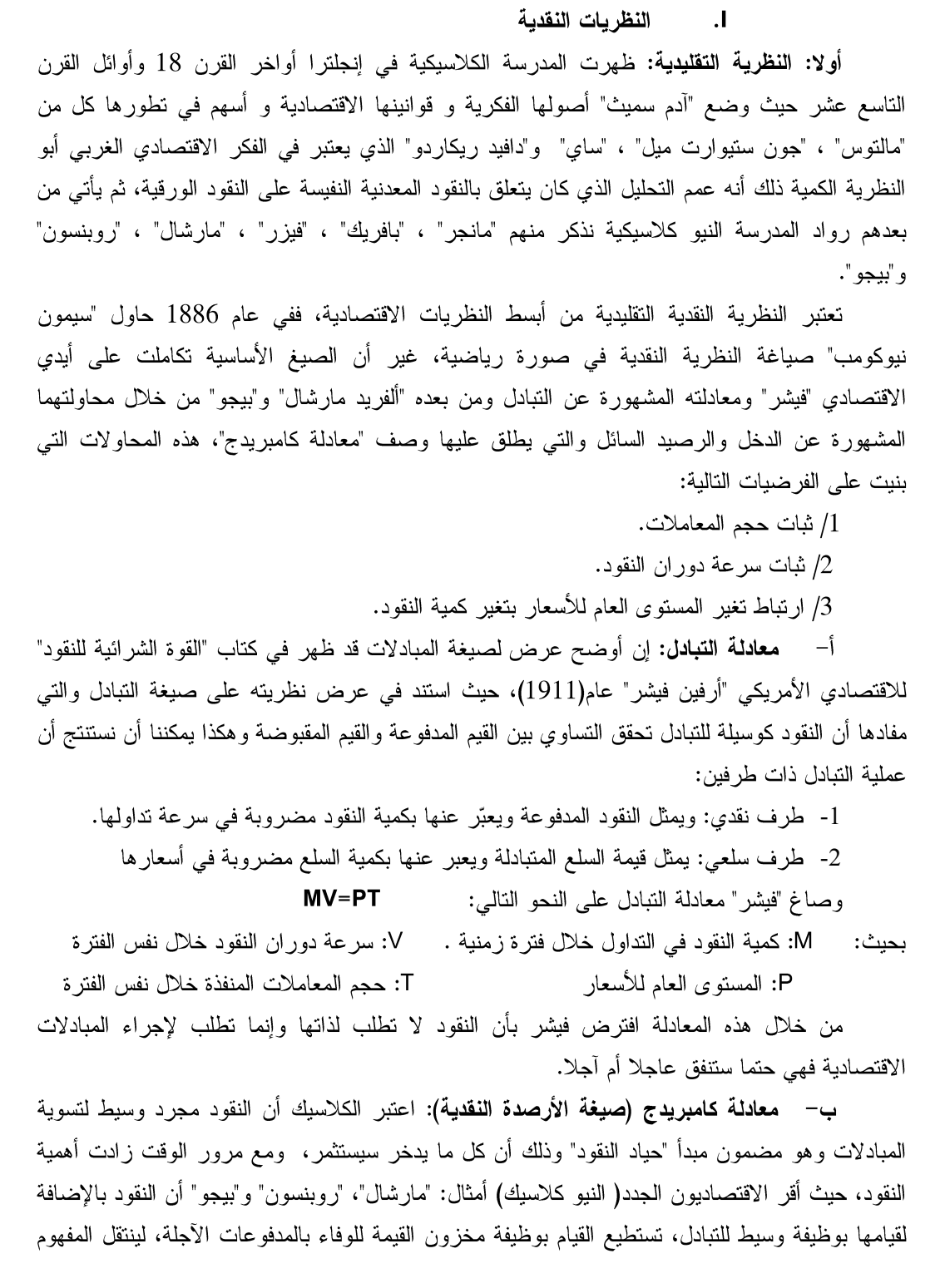 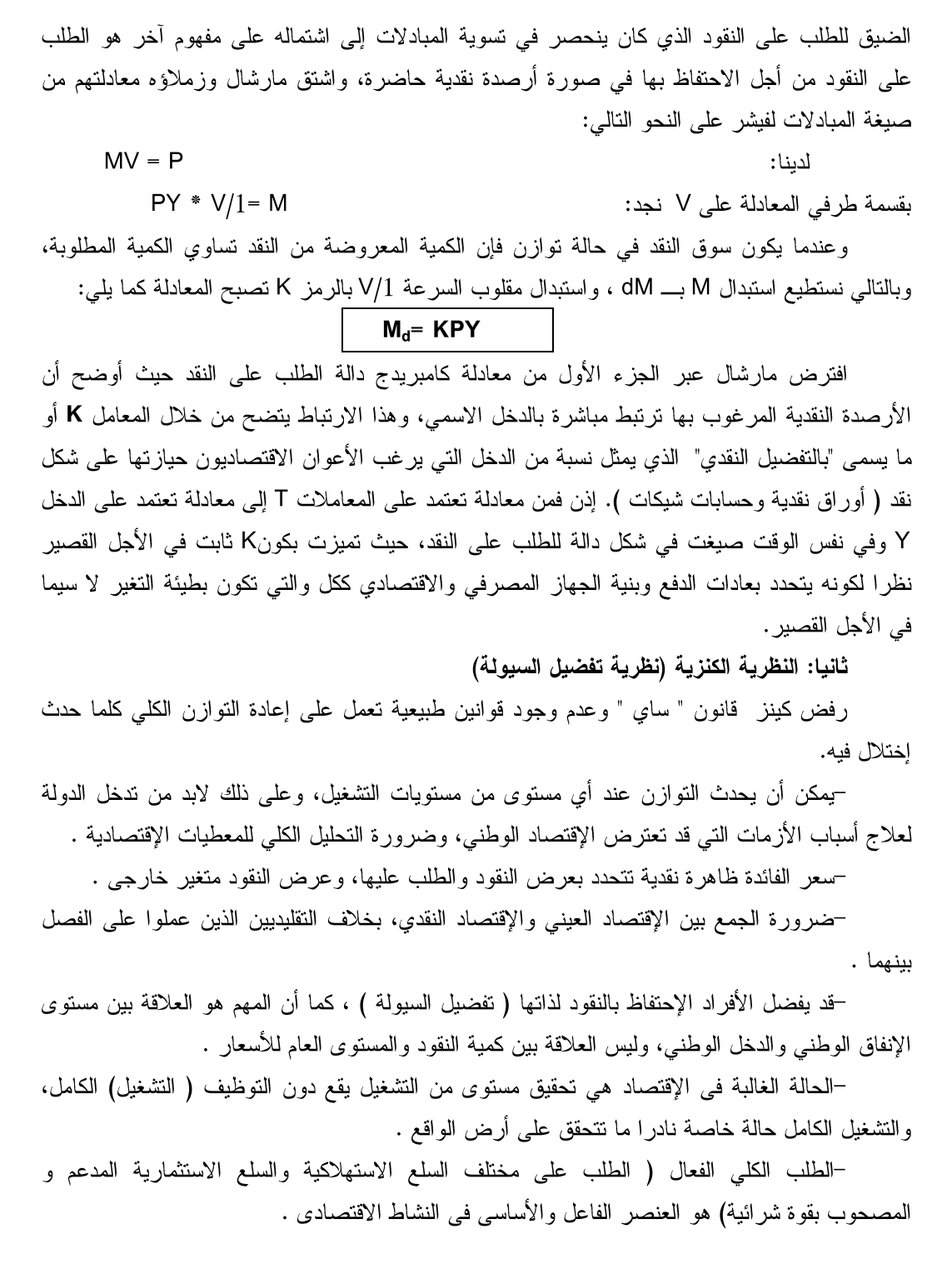 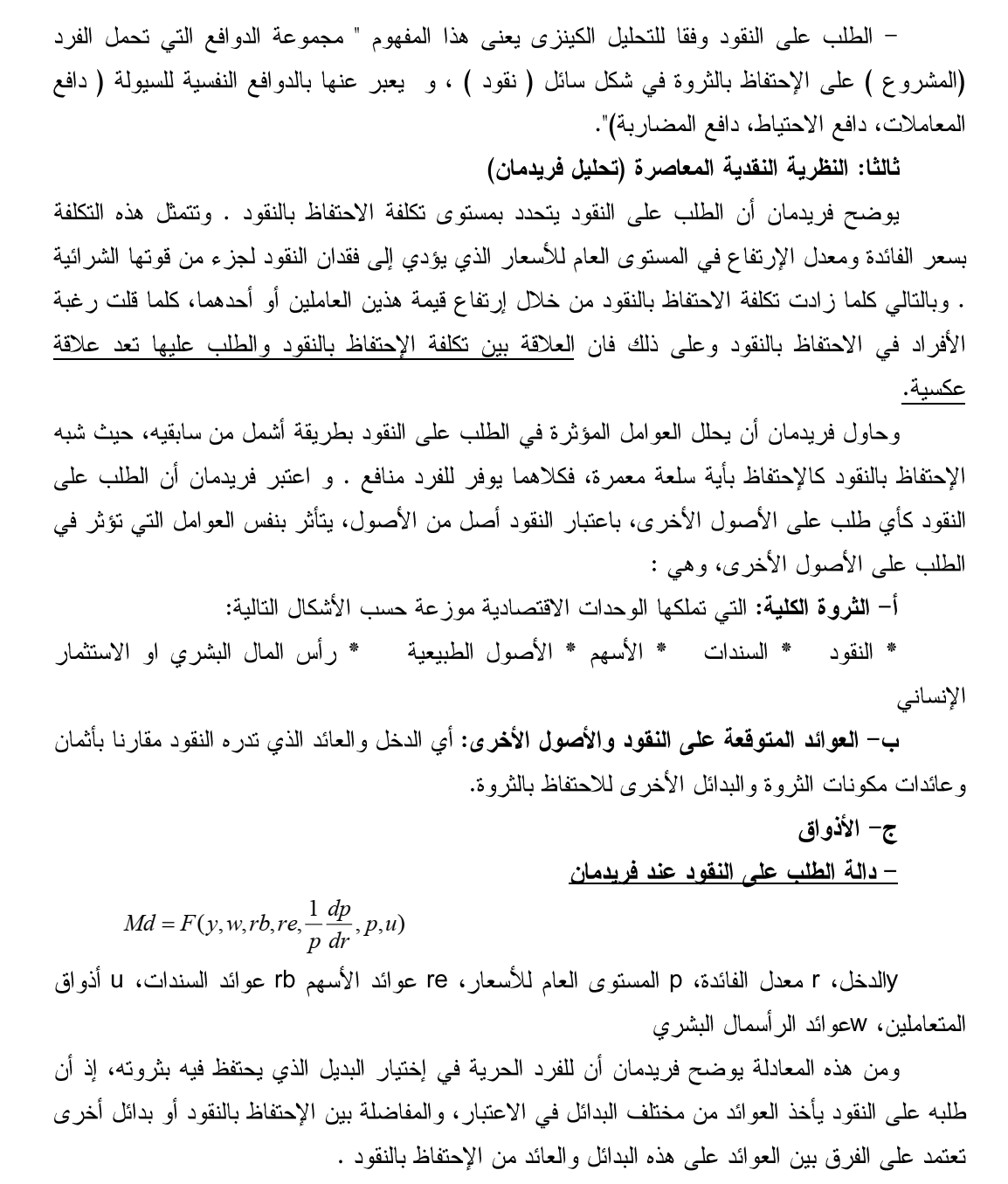 